Domov penzion pro důchodce BerounNa Parkáně 111, 266 01 Beroun - Městopříspěvková organizacePřílohy:Příloha č.1 - Organizační a funkční schéma    Příloha č.2 - Hlavní ukazatele činnosti pečovatelské službyPříloha č.3 - Účast na prezentačních a kulturních akcích v roce2021 Aktivizační činnosti obyvatel penzionu v roce 2021Příloha č. 4 - Ekonomické ukazatele organizace v letech 2019-2021Úvodní slovo Vážení spoluobčané,Organizace Domov penzion pro důchodce Beroun, příspěvková organizace, zřízená Městem Beroun, poskytuje své služby občanům města Beroun  již od r. 1996. I když jsou naší hlavní cílovou skupinou senioři, zdravotně postižení a chronicky nemocní, jsme připraveni poskytnout pomoc všem občanům města, kteří naši pomoc potřebují a splní podmínky pro poskytování pečovatelské služby. Pečovatelskou službu nabízíme nejen v terénu – domácnostech občanů, ale i ambulantně ve středisku osobní hygieny přímo v domě s pečovatelskou službou – penzionu. Další důležitou činností je správa penzionu - domu s pečovatelskou službou v Berouně, Na Parkáně čp. 111, včetně zajišťování aktivizačních činností pro seniory přímo v našem domě s pečovatelskou službou.Žít a dožít ve svém důvěrně známém prostředí s dopomocí terénních služeb je velkým přínosem seniorům. Zajištění potřebné a kvalitní péče v prostředí domácností je mnohdy velmi náročné a klade velké nároky, jak na naše uživatele služeb, rodinné příslušníky, tak i pečovatelky, které do domácností docházejí. Spokojenost uživatelů služeb musí provázet i spokojenost pracovníků sociální služby-pečovatelské služby. Snažíme se reagovat na požadavky našich uživatelů a co možná nejširší nabídkou pečovatelských úkonů v domácnostech pomoci žít doma plnohodnotným životem.Stabilní finanční zajištění provozu organizace, s možností využití státní dotace, která snižuje zatížení rozpočtu zřizovatele, je i dobrou zárukou poskytování kvalitní pečovatelské služby. Rok 2021 byl obzvlášť náročný, jak po stránce organizační, tak ekonomické. Nákaza v průběhu roku 2021 zasáhla do řad pracovníků organizace a přinesla s sebou částečnou destabilizaci organizace vysokou nemocností a ztížené plnění našich smluvních závazků. Větší byla i nemocnost mezi uživateli služeb s častějšími hospitalizacemi ve zdravotnickém zařízení. Již mnoho let trvá zájem o bydlení v domě s pečovatelskou službou – Domově penzionu pro důchodce, Na Parkáně čp. 111 v Berouně. Provoz tohoto domu je hrazen převážně z rozpočtu zřizovatele. Spokojenost obyvatel s úrovní bydlení a aktivitami pro obyvatele v tomto domě je vyjádřením vstřícného přístupu organizace a zejména vedení města k občanům seniorského věku v našem městě. Závěrem bych ráda poděkovala  pracovníkům organizace za zodpovědnou, neúnavnou a profesionální práci, se kterou zvládají tuto náročnou dobu a pomáhají uživatelům pečovatelské služby. Představitelům města děkuji jménem všech zaměstnanců za důvěru v naší práci, vstřícnost a finanční podporu sociální služby. 					Ing. Kučerová Miroslava                                                                                                               ředitelka1.	Identifikace a charakteristika organizaceNázev organizace:		Domov penzion pro důchodce Beroun Sídlo organizace:		Na Parkáně čp. 111, 266 01 BerounPrávní forma:			příspěvková organizaceIČO:					47559969Právní forma	:		příspěvková organizaceDruh registrované služby:	pečovatelská službaStatutární zástupce:		ředitelka Ing. Kučerová MiroslavaWebové stránky: 		www.mesto-beroun.czE-mail:			dpdberoun@tiscali.czZřizovatel:			Město BerounAdresa zřizovatele:		Město Beroun, Husovo náměstí čp. 68, 266 43 Beroun-CentrumČlenství organizace:		Asociace poskytovatelů sociálních služeb ČRZahájení činnosti příspěvkové organizace je 1. leden1996. Hlavním účelem, ke kterému byla organizace zřízena, je poskytování sociálních služeb v souladu se Zákonem č.108/2006 Sb., o sociálních službách, ve znění pozdějších předpisů. Poskytujeme terénní pečovatelskou službu občanům, žijícím na území města Berouna. Další naší hlavní činností je zajištění správy budovy Domova penzionu pro důchodce Beroun (dále jen penzion) a vytváříme podmínky pro rozvoj kulturního a společenského života a zájmové činnosti jeho obyvatel. Nabízenými službami, zejména pečovatelskou službou, kompenzujeme částečnou ztrátu soběstačnosti a možnost žít i nadále plnohodnotným životem. 2. Organizační struktura organizace	Usnesením RM Berouna č. 64/2007 ze dne 12. 2. 2007 a usnesením ZM Berouna č.1/2007 ze dne 26. 2. 2007 byl schválen Organizační řád penzionu, jehož součástí je i organizační schéma penzionu, včetně maximálního rozsahu personálního zajištění, počtem pracovníků a jejich pracovních úvazků. Personální obsazení v roce 2021 je k nahlédnutí v Příloze č. 1. Naše organizace je zařazena do sítě sociálních služeb Středočeského kraje v max. rozsahu 10,85 přepočtených pracovních úvazků pracovníků v sociálních službách. Celkový počet pracovníků organizace je každoročně přizpůsobován předpokládanému počtu uživatelů pečovatelské služby a odhadu množství poskytovaných úkonů pečovatelskou službou, správa domu s pečovatelskou službou má po mnoho let již stabilní počet zaměstnanců.3. 	Popis jednotlivých činností organizaceHlavní činnosti organizace DPDPečovatelská služba Cíl službyCílem pečovatelské služby je pomocí individuálního přístupu ke každému uživateli poskytovat úkony, které uživatel potřebuje a umožní uživateli co nejdéle zůstat v jeho přirozeném domácím prostředí a žít běžným způsobem života. Podporujeme uživatele pečovatelské služby v samostatnosti, v rozvíjení jeho vlastních schopností, péči o vlastní osobu a domácnost. Běžnou praxí v případě zájmu je rozšíření poskytování úkonů u našich stávajících uživatelů na celém území města Beroun i o sobotách, nedělích a svátcích. V průběhu celého roku je možno využít služeb střediska osobní hygieny, tzv. SOH. Středisko osobní hygieny je využíváno hlavně osobami, které mají v domácnostech problémy s vodou nebo nejsou vybaveni koupelnou, která odpovídá jejich zdravotnímu stavu.Cílová skupina (okruh osob, pro které je služba určena) SeniořiOsoby s chronickým onemocněnímOsoby se zdravotním postiženímPočet uživatelů služby v roce 2021Tuto službu využilo v průběhu roku 2021:	183 uživatelů.Počet klientů ke dni 31. 12. 2021:			144 uživatelů.Průměrný věk uživatelů pečovatelské služby byl v roce 2021:	80 letPočet ukončených smluv v r. 2021: 39 ukončených smluv (důvod: 19 úmrtí, 9 odchodů do DD, 10 zrušení smlouvy na vlastní žádost - pominutí důvodů poskytování, 1 smlouva na dobu určitou). Pečovatelskou službu v r. 2021 využívalo 46 mužů a 137 žen.Formy poskytování pečovatelské služby Terénní (služba poskytována v domácnostech uživatelů)Ambulantní (služba poskytována ve středisku osobní hygieny v penzionu)Místo poskytování pečovatelské službyPečovatelskou službu poskytujeme na celém území města Berouna. Sídlo této služby je v Domově penzionu pro důchodce Beroun, Na Parkáně čp. 111.Zvýšený zájem o poskytování pečovatelské služby pouze krátkodobě, na dobu určitou jsme poskytovali v průběhu r. 2021 pouze výjimečně. Jednalo se o dobu dovolených a přechodně po návratu z nemocnice, kdy byla potřeba zvýšená péče a pomoc pečující osobě. Hlavní ukazatele činnosti pečovatelské služby a přehled vybraných úkonů za rok 2021 jsou obsaženy v Příloze č. 2.Dům s pečovatelskou službou – správa domu Statut penzionu – domu s pečovatelskou službouPenzion je statutem dům s pečovatelskou službou s byty zvláštního určení a soustřeďují se zde občané dle Zásad hospodaření s byty zvláštního určení  s potřebou využívání pečovatelské služby. V budově penzionu je zajištěna pečovatelská služba v době od 7.00 – 19.00 hod. celý týden, včetně sobot, nedělí a svátků. Jsou zde zajištěny všechny předpoklady pro rozvoj kulturního a společenského života a aktivizačních činností obyvatel penzionu. Informace o jejich konání v r. 2021 je uvedena v Příloze č. 3.Kapacita bytů a počet obyvatel penzionuV penzionu je celkem bytů:		46 bytů 		 z toho:	39 bytů 1+KK, 7 bytů 2+KK Kapacita penzionu: 		53 obyvatelPočet obyvatel k 31. 12. 2021: 	48 obyvatel(4 byty 2+KK byly k 31. 12. obsazeny pouze 1 osobou, 1 byt uvolněn na konci roku – do 31.12.neobsazen ) Umístění žadatelů o bydlení v penzionu	Žádosti o přidělení bytu v penzionu jsou přijímány MěÚ Beroun, odborem sociálních věcí a zdravotnictví. Žádosti jsou projednány v komisi sociálních věcí a zdravotnictví, a to na základě zmocnění Radou města (unesení RM č.93/2003) po  doporučení komisí ZSV. Vlastník penzionu - Město Beroun s žadatelem o bydlení uzavírá nájemní smlouvu na byt na dobu určitou 2 let. Dále je pak nájemní smlouva bezproblémovým nájemcům prodlužována, a to na další 2 roky.	V průběhu roku 2021 v penzionu zemřelo 5 obyvatel, do domova pro seniory s celodenní péčí odešli 3obyvatelé. Uvolněné byty byly přiděleny schváleným čekatelům a uzavřeny smlouvy s Městem Beroun, vlastníkem bytů. Výše nájemného	 Nájemné z bytů v penzionu hradí nájemci bytů prostřednictvím penzionu každý měsíc vlastníkovi domu - Městu Beroun. Výše nájemného u většiny nájemních smluv byla v roce 2021 změněna dodatky k nájemním smlouvám z 30,-Kč/1m2 podlahové plochy bytu na 35,-Kč/m2. V počátku následujícího roku proběhne změna již jen u dvou bytů v penzionu. Vybrané nájemné a odvedené do rozpočtu Města Berouna celkem za rok 2021 činilo 842.385,- Kč, rozdíl oproti roku 2020 činí 61.052,-Kč. Průměrná úhrada za bydlení v penzionu – nájemné a úhrada služeb, s užíváním bytu spojených, činila v roce 2021 : v bytě 1+KK- 2929,-Kč a v bytě 2+KK - 5077,-Kč.Vedlejší - doplňková činnost organizace DPDKromě své hlavní činnosti, ke které byla zřízena, může organizace provozovat i další aktivity v rámci doplňkové činnosti v rozsahu dle zřizovací listiny. Tato činnost v souladu se Zákonem č.250/2000 Sb., o rozpočtových pravidlech územních rozpočtů, v platném znění, musí vykazovat kladný hospodářský výsledek. Mezi činnosti v této oblasti patřily zejména prádelenské služby. Ani v roce 2021 jsme jako vedlejší doplňkové činnosti-prádelenské služby neprovozovali. Praní a žehlení prádla zajišťujeme i nadále jako základní povinný úkon pečovatelské služby v rámci hlavní činnosti a pro potřeby organizace, např. praní pracovních oděvů, ručníky, utěrky apod.Krátkodobé pronájmy nebytových prostor a zařízení nebyly v r. 2021 realizovány.	Ekonomický výsledek vedlejší doplňkové činnosti penzionu je vykázán jako nulový viz. Příloha č. 4.  Hospodaření organizace – ekonomické ukazateleHospodaření organizace poskytuje informace a přehled o příjmech a výdajích jednotlivých činností organizace a nabízí možnost porovnání výsledků hospodaření roku 2021 s rokem 2020 a r. 2019. Hlavní ekonomické ukazatele jsou obsaženy v Příloze č. 4. Z přehledu je zřejmé, že organizace hospodaří s prostředky, získanými z více zdrojů (státní dotace na poskytování a zajištění provozu sociální služby, mimořádné účelové dotace, příspěvek na provoz od zřizovatele a vlastní tržby. Organizace v roce 2021,  vykázala zlepšený hospodářský výsledek. Sociální služba naší organizace – pečovatelská služba je službou obecného hospodářského zájmu a je financována dotací Středočeského kraje v rámci vyrovnávací platby Smlouvy o pověření k poskytování služby v souladu s §1746 odst. 2 zákona č.89/2012 občanského zákoníku a v souladu s čl.4  Rozhodnutí Komise č.2012/21/EU ze dne 20. 12. 2011 o použití čl. 106, odst. 2 Smlouvy o fungování Evropské unie na státní podporu ve formě vyrovnávací platby za závazek veřejné služby udělené určitým podnikům pověřeným poskytováním služeb obecného hospodářského zájmu. Příspěvek na provoz sociální služby - pečovatelské služby od státu i od zřizovatele, vlastní tržby a další příjmy, včetně nepeněžních, se započítávají do vyrovnávací platby.  Tato částka vyjadřuje maximální výši finančních prostředků, které může organizace přijmout od veřejných donátorů. 4. Hlavní problémy penzionu a způsoby jejich řešení v r. 2021 4.1	Pečovatelská služba 	 I v tomto sledovaném roce 2021 byla situace v zajištění naší hlavní a základní činnosti organizace - poskytování sociální služby, pečovatelské služby organizačně náročná. Velkým problémem a zásahem do činnosti pečovatelské služby i v tomto období byla šířící se virová nákaza COVID-19. V průběhu roku se stále opakovaly nutná protiepidemiologická opatření, díky kterým bylo nutno omezit v některých časových úsecích i rozsah poskytovaných úkonů a zabránit další  nákaze nejen zaměstnanců, ale i klientů pečovatelské služby.   Poskytované úkony museli být v kritických obdobích omezeny a poskytovány pouze ty úkony, které jsou nezbytné k zabránění sociálního vyloučení uživatele služby. I přes 3 dávky očkování jsme měli několik pozitivních zaměstnanců na neschopenkách. Pečovatelskou službu jsme zvládali na hraně našich možností personálního zajištění.  Ke každému uživateli se snažíme přistupovat individuálně a poskytovat mu služby, které potřebuje k tomu, aby s pomocí služeb co nejdéle žil běžným způsobem života v jeho přirozeném domácím prostředí - doma. Stejně jako v předchozích letech, i v roce 2021 bylo hodně uživatelů, kteří pomoc pečovatelské služby potřebovali, a přesto sami omezovali potřebné úkony na minimum. Zcela běžné jsou i situace, kdy uživatelé časově omezují dobu poskytování služeb, jedná se zejména o pomoc na dobu určitou (např. zhoršení zdravotního stavu, propuštění z nemocnice, rodina je na dovolené a nemůže pomoci apod.). Vzájemná domluvená spolupráce mezi námi a uživatelem i jeho rodinou pomohla ke zvládnutí péče.V závěru roku jsme provedli, jako každoročně, průzkum spokojenosti uživatelů služby s poskytovanými službami formou anonymního dotazníku. Cílem průzkumu bylo zjistit, zda jsou uživatelé služby spokojeni s našimi poskytovanými službami, zjistit připomínky a podněty pro zlepšení kvality nejčetnějších služeb a zároveň mohou výsledky posloužit k určení směru dalšího rozvoje našich služeb a jejich zkvalitnění. Z celkového počtu 150 smluvních uživatelů služeb jsme rozdali celkem 136 dotazníků mezi naše uživatele. Návratnost vyplněných dotazníků byla však nižší 53% (72 dotazníků) než roky předchozí. Tito uživatelé pečovatelské služby přistupovali k vyplnění dotazníku ochotně a ve vrácených dotazníkách vyjádřili spokojenost s našimi poskytovanými službami. Pouze 10 respondentů pocítilo dopad pandemie Covid-19 na kvalitu poskytovaných služeb.  Jejich pohled a názor na poskytované služby, jejich rozsah a zejména kvalitu, jsou cenným podkladem při zavádění změn a nutných opatření při poskytování pečovatelské služby.  Většina podnětů vyjadřovala pochvalu na práci a ochotu pečovatelek. Podněty k rozšíření služeb do hodin nočních, je spíše doménou služeb osobní asistence, případně domovů pro seniory s komplexní 24hodinovou péčí a zejména se služby poskytují v jiné cenové hladině pro uživatele služeb. 4.2	Dům s pečovatelskou službou- byty zvláštního určeníUvolněné byty v penzionu byly průběžně obsazovány osobami, určenými a schválenými zřizovatelem. V průběhu r. 2021 bylo uzavřeno 7 nových nájemních smluv. Nadále v rámci zkvalitňování služeb bydlení a v souladu s platnými předpisy, spolupracujeme na základě Smlouvy o odečítací, servisní a rozúčtovací službě s firmou Inmes spol. s.r.o. Údržbářské práce menšího rozsahu provádíme vlastním údržbářem průběžně dle potřeb a stav bytů i po mnoha letech užívání udržujeme velmi dobrý.Další zásadní změny, dotýkající se samotného provozu penzionu byly připravovány ke konci roku 2021, a to navýšení záloh na komodity, kterými se podílejí na provozních nákladech domu. Apelujeme i na provedení takových opatření v nájemních smlouvách na byty, aby byl zachován a udržen statut tohoto domu, kvalitní a finančně dostupné bydlení pro potřebné seniory našeho města pro další generace.4.3	Pronájmy nebytových prostor v penzionuV současné době užívají nebytové prostory v přízemí penzionu na základě nájemních smluv s vlastníkem penzionu Městem Beroun nájemci, kteří nabízejí služby, využívané nejen obyvateli penzionu, ale i příchozími z města. Jedná se o služby např. pedikúry, masáží, je zde výdejna stravovací firmy Scolarest s.r.o. a sídlí zde neziskové organizace (svazy), včetně půjčovny kompenzačních pomůcek. V roce 2021 se na svou činnost v nájemních prostorách bývalého kadeřnictví, připravuje v přízemí penzionu projekt  POSEZ – poradenství pro seniory a zdravotně postižené občany. Tento projekt nabídne nejen bezplatné poradenství, ale i možnost využívat občany města i další aktivizační činnosti, pořádané v rámci projektu.4.4	Plán investic, oprav a údržby svěřeného majetku V roce 2021 bylo v penzionu provedeno 199 běžných oprav vlastními silami -údržbářem. Větší opravy zajišťujeme ve spolupráci s vlastníkem budovy dle Smlouvy o výpůjčce (např. opravy stoupaček, topení, větší opravy v bytech, opravy vchodových dveří apod.), menší opravy objednávkou u specializovaných firem. V průběhu roku byla provedena rozsáhlejší havarijní rekonstrukce střechy penzionu na jižní straně objektu, nahrazeny chybějící střešní a balkonové šablony novými, opravena oloupaná omítka a opraveny svody hromosvodů na jižní straně budovy. 4.5	Kontrolní činnostVnitřní kontrolní systém v organizaci je zajišťován v souladu s ustanovením Zákona č. 320/2001 Sb. o finanční kontrole ve veřejné správě a jeho prováděcích předpisů v platném znění. Další kontroly jsou prováděny na oznámení a dle povinností, vyplývajících ze zákonných předpisů pro příspěvkové organizace.V roce 2021 byly provedeny tyto kontroly v organizaci:15.3. 2021	Kontrola čerpání dotace nezávislým auditorem                    	Kontrolu provedl: SAFIR AUDIT CZ s r.o. Ing. Klekner Antonín      19.4.2021    	Veřejnosprávní kontrola interním auditorem zřizovatele                          	Kontrolu provedl: Bc. Knollová Alena    14. 6. 2021     	Audit BOZP a PO                           	Kontrolu provedl: René Goetz, auditor BOZP a PO26.10.2021         Kontrola plateb pojistného na veřejné zdravotní pojištění a                                        dodržování ostatních povinností plátce pojistného4.6	Spolupráce s jinými subjektyDomov seniorů TGM Beroun, MěÚ Beroun - odbor sociálních věcí a zdravotnictví, Krajský úřad Středočeského kraje, Domov V zahradách Zdice, Asociace poskytovatelů sociálních služeb v Táboře – členství, Národní rada zdravotně postižených ČR Praha, Pečovatelská služba v Žebráku, MŠ Sluníčko Beroun-sídliště, Základní umělecká škola V. Talicha Beroun, Klub důchodců Beroun, Mateřská škola z Tovární ul. Beroun, Farní charita Beroun, Scolarest spol. s.r.o., Centrum Na Verandě, z.ú., Dům dětí a mládeže Beroun, MKC Beroun5.         Přílohy:Organizační schéma a personální zajištění Hlavní ukazatele činnosti pečovatelské službyPřehled o aktivizačních činnostech obyvatel penzionu v r. 2021Ekonomické ukazatele organizace Zpráva o činnosti příspěvkové organizace Domov penzion pro důchodce Beroun je přístupná na webových stránkách www.mesto-beroun.cz.Zprávu o činnosti organizace Domov penzion pro důchodce Beroun zpracovala Ing. Kučerová Miroslava, ředitelkaPříloha č. 1 – Organizační a funkční schéma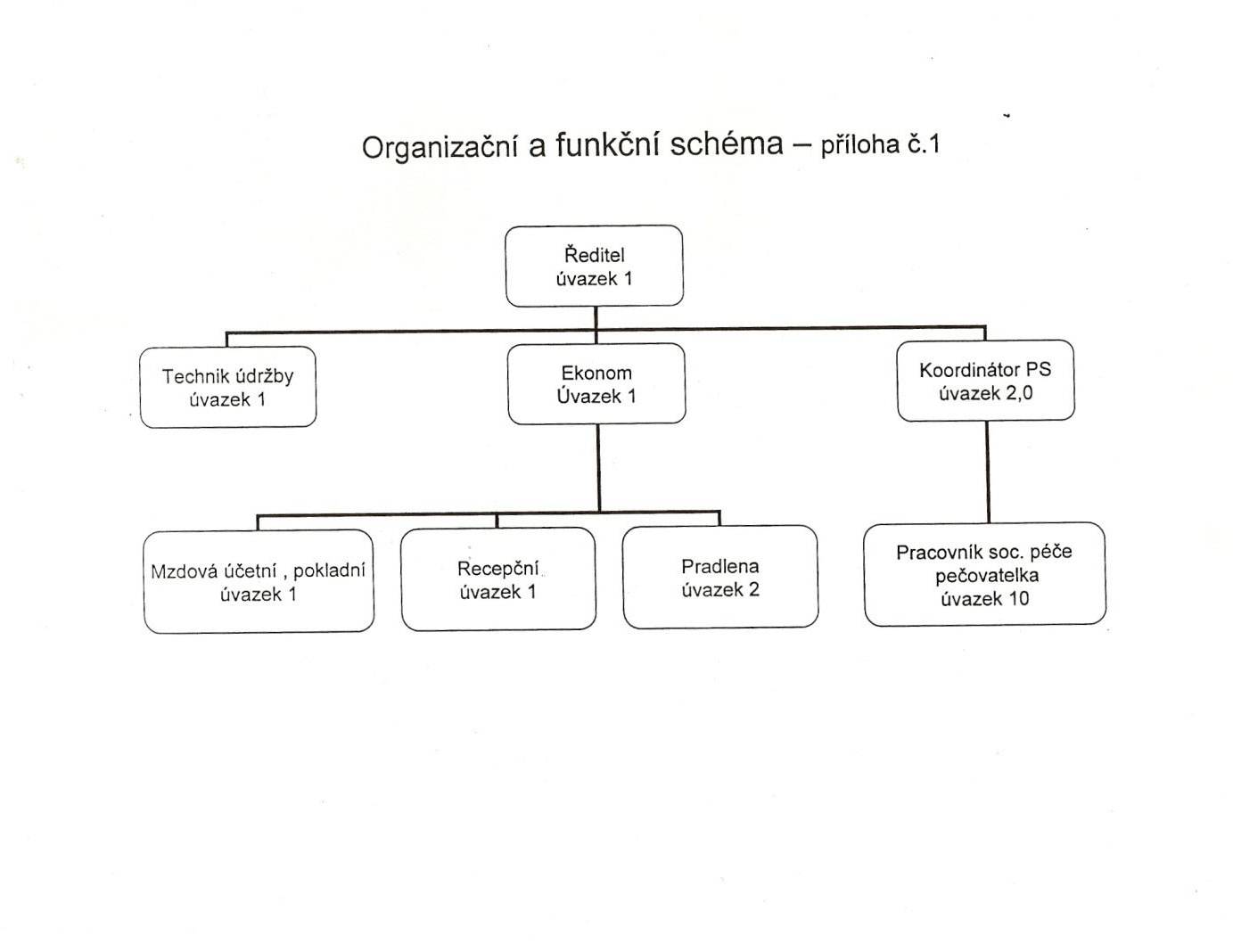 PERSONÁLNÍ ZAJIŠTĚNÍ PROVOZU ORGANIZACEStruktura pracovníků dle jednotlivých funkcí a úvazků v r. 2021Druhý rok pandemie organizace zaznamenala navýšení počtu pracovních neschopnosti svých pracovníků, zejména na úseku pečovatelské služby - celkem 614 kalendářních dní za rok, tj o 418 dní více než v roce předchozím. V roce 2021 bylo provedeno zákonné navýšení platů od 1.1.2021 u pracovníků v sociálních službách – pečovatelek, sociálního pracovníka a koordinátora i ostatních pracovníků organizace. Průměrný plat pracovníků v sociálních službách (pečovatelek, sociálního pracovníka, koordinátora) činil v r. 2021 částku 29.521,-Kč hrubého/měsíc. Průměrný plat pracovníků celé organizace včetně vedoucích pracovníků a ředitele činil 31.042,-Kč hrubého/měsíc. V průběhu roku odvedli pracovníci dobrou a kvalitní práci, včetně práce v době mimořádných potřeb organizace, pracovních neschopností i v případě nutnosti zástupů na důležitých pracovních pozicích. Celkový počet pracovních míst, vytvořených Organizačním řádem DPD je 19 pracovníků a stejná je i výše pracovních úvazků tj. 19 úvazků. K 31. 12. 2021 bylo obsazeno pouze 16 pracovních míst. Plánovaný počet pracovníků je stanoven pro plnou kapacitu poskytované pečovatelské služby, která v roce 2021 naplněna nebyla.  Příloha č. 2Hlavní ukazatele činnosti pečovatelské službyTržba pečovatelské služby v roce 2021:		              1.152.440,-KčTržba pečovatelské služby v roce 2020:		   	1.054.576,-KčCelkový počet klientů pečovatelské služby k 31. 12. 2021:	144 klientůCelkový počet klientů pečovatelské služby k 31. 12. 2020:	145 klientůVe výše uvedené tabulce jsou vyčísleny počty nejčastěji prováděných úkonů pečovatelské služby. Pro porovnání jejich využívání uživateli uvádíme srovnání roku 2021 s využíváním úkonů v roce předchozím 2020. Jedná se o kvantitativní přehled pouze nejčastějších úkonů pečovatelek v měrných jednotkách dle platné legislativy. V průběhu roku 2021 jsme poskytli pečovatelskou službu celkem 183 uživatelům a zaznamenali větší zájem o úkony, které se dotýkají přímé péče o vlastní osobu uživatel služby např. pomoc podávání jídla a pití a nejčetnějším úkonem je jako každý rok Dovoz nebo donáška jídla do domácnosti. Příloha č. 3V roce 2021 jsme nemohli zorganizovat mnoho prezentačních a ani kulturních akcí, neboť s výskytem, šířením viru COVID-19 a bezpečnostních epidemiologických opatření, která jsme byli nuceni zavést v penzionu, nebylo vhodné a ani možné obyvatele shromažďovat a účastnit se akcí mimo penzion. Počátkem roku 2021 se nám nepodařilo žádnou větší akci zorganizovat a pokračovali jsme až od září.Přehled o aktivizačních činnostech obyvatel penzionu v roce 20214.září 2021         Odpolední posezení na klubovně penzionu s hosty – poslanci p. Skopečkem                               p. Langšádlovou30.září 2021      Odpoledne s dechovkou „Berounská šestka“7.října 2021     Odpolední matiné se žáky ZUŠ V. Talicha bylo zrušeno a nahrazeno country                             skupinou „Stopaři“                                                                                                          Od 6. září 2021 jsme obnovili týdenní provoz kavárničky:Každé pondělí - kavárnička s individuálním programem v režii samotných obyvatel penzionu.Po dohodě mezi obyvateli penzionu a vedením organizace probíhaly na klubovně pro zájemce z řad obyvatel sezení s poslechem vážné hudby.Velkým problémem, který jsme zaznamenali, byla povinná nezbytnost nošení roušek a respirátorů ve všech společných prostorách penzionu, tedy i při návštěvě akcí na klubovně. Tato nezbytná a povinná ochrana dýchacích cest mnoho lidí odrazovala a raději volili osamocení v bytech.Příloha č. 4 EKONOMICKÉ UKAZATELE ORGANIZACE V LETECH 2019 – 2021*) Příjmy jsou uvedeny bez nájemného obyvatel penzionu (viz bod 3.1.2 zprávy)-převedeno     do rozpočtu zřizovatele     V průběhu roku 2021 byly získány tyto finanční prostředky:     Veřejnoprávní smlouva –provozní dotace na pečovatelskou službu:                    3.450.000,-Kč  Dotace na navýšení platů a odměny pracovníků pečovatelské služby:           811.696,-KčDotace na zvýšené provozní náklady (COVID-19):                                               49.570,-KčFunkce - pracovní zařazeníOrganizační schéma úvazekSkutečnost v r. 2021 přepoč.úvazekŘeditel, statutární organ1,01,0Ekonom, účetní1,01,0Mzdová účetní, pokladní1,01,0Koordinátor peč. služby, soc. pracovník2,02,0Pracovník sociální péče – pečovatelka10,08,0Recepční1,0                  1,0Technik údržby1,01,0Pradlena2,01,0Celkem19,016,0Název úkonuMěrná jednotkaRok 2020Rok 2020Rok 2021Rok 2021Název úkonuMěrná jednotkaPočet klientůPočet úkonůPočet klientůPočet úkonůDovoz nebo donáška jídla do domácnostiúkon114194339517986Praní a žehlení ložního a osobního prádlakg571100581119Běžný úklid domácnostihodina831282871610Běžné nákupy a pochůzkyhodina48999961252Zapůjčení vysavače v DPS čp. 111úkon3044325529Pomoc při velkém úklidu domácnostihodina8217480262Pomoc při oblékání a svlékáníhodina122636198Pomoc při úkonech osobní hygieny v domácnosti klientahodina2853831609Pomoc při podávání jídla a pitíhodina29762251125Pomoc při prostorové orientacihodina7595126Doprovázení dospělých lékaři, apod.hodina13167431Dovoz prádla do prádelny a zpět klientoviúkon157417101Pomoc při přípravě jídla a pitíhodina1712Velký nákup, např. týdenní nákupúkon651665Pomoc při úkonech osob.hygieny v SOHhodina274363Pomoc při základní péči o vlasy a nehtyhodina117215PoložkaPříjmy v tis. Kč *)Příjmy v tis. Kč *)Příjmy v tis. Kč *)Výdaje v tis. KčVýdaje v tis. KčVýdaje v tis. KčHospodářský výsledek v tis. KčHospodářský výsledek v tis. KčHospodářský výsledek v tis. KčPoložka201920202021201920202021201920202021Organizace celkem8113889494508113889493600090z toho příspěvek na provoz-státní dotace325038104311z toho příspěvek na provoz –zřizovatel315034703986z toho výdaje na platy zaměstnanců528559236235Počet zaměstnanců161616Pečovatelská služba celkem5643621466345643621466060029z toho příspěvek na provoz-státní dotace325038104311z toho příspěvek na provoz zřizovatel115010251171z toho výdaje na platy zaměstnanců387342964577Počet zaměstnanců101010Dům s pečovatelskou službou celkem2470268028152470268027540061z toho příspěvek na provoz zřizovatel200024452815z toho výdaje na platy zaměstnanců141216271658Počet zaměstnanců666Vedlejší doplňková činnost celkem0000000z toho náklady na platyPočet zaměstnanců